
                                   Province of the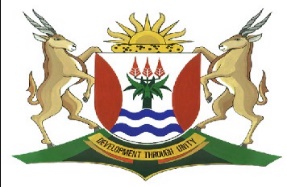 EASTERN CAPEEDUCATIONDIRECTORATE SENIOR CURRICULUM MANAGEMENT (SEN-FET)HOME SCHOOLING SELF-STUDY WORKSHEET 21IMIBUZO YOKUZILUNGISELELAIMIBUZO					KUNYEIMIBUZOIIMPENDULO IMIBUZOKUNYEIMIBUZOIIMPENDULOIMIBUZOKUNYEIIMPENDULOSUBJECTISIXHOSA HLGRADE12DATETOPICDRAMA: BUZANI KUBAWO: NGU WK TAMSANQA TERM 1REVISION(Please tick)TERM 2 CONTENT (Please tick)xTIME ALLOCATION60 ImizuzuTIPS TO KEEP HEALTHY1. WASH YOUR HANDS thoroughly with soap and water for at least 20 seconds.  Alternatively, use hand sanitizer with an alcohol content of at least 60%.2. PRACTICE SOCIAL DISTANCING – keep a distance of 1m away from other people.3. PRACTISE GOOD RESPIRATORY HYGIENE:  cough or sneeze into your elbow or tissue and dispose of the tissue immediately after use.4. TRY NOT TO TOUCH YOUR FACE.  The virus can be transferred from your hands to your nose, mouth and eyes. It can then enter your body and make you sick. 5. STAY AT HOME. TIPS TO KEEP HEALTHY1. WASH YOUR HANDS thoroughly with soap and water for at least 20 seconds.  Alternatively, use hand sanitizer with an alcohol content of at least 60%.2. PRACTICE SOCIAL DISTANCING – keep a distance of 1m away from other people.3. PRACTISE GOOD RESPIRATORY HYGIENE:  cough or sneeze into your elbow or tissue and dispose of the tissue immediately after use.4. TRY NOT TO TOUCH YOUR FACE.  The virus can be transferred from your hands to your nose, mouth and eyes. It can then enter your body and make you sick. 5. STAY AT HOME. TIPS TO KEEP HEALTHY1. WASH YOUR HANDS thoroughly with soap and water for at least 20 seconds.  Alternatively, use hand sanitizer with an alcohol content of at least 60%.2. PRACTICE SOCIAL DISTANCING – keep a distance of 1m away from other people.3. PRACTISE GOOD RESPIRATORY HYGIENE:  cough or sneeze into your elbow or tissue and dispose of the tissue immediately after use.4. TRY NOT TO TOUCH YOUR FACE.  The virus can be transferred from your hands to your nose, mouth and eyes. It can then enter your body and make you sick. 5. STAY AT HOME. TIPS TO KEEP HEALTHY1. WASH YOUR HANDS thoroughly with soap and water for at least 20 seconds.  Alternatively, use hand sanitizer with an alcohol content of at least 60%.2. PRACTICE SOCIAL DISTANCING – keep a distance of 1m away from other people.3. PRACTISE GOOD RESPIRATORY HYGIENE:  cough or sneeze into your elbow or tissue and dispose of the tissue immediately after use.4. TRY NOT TO TOUCH YOUR FACE.  The virus can be transferred from your hands to your nose, mouth and eyes. It can then enter your body and make you sick. 5. STAY AT HOME. INSTRUCTIONSLe worksheet iqulathe imibuzo emifutshane yombongo, fundisisa izicatshulwa zemibongo ozinikiweyo wandule ukuwuphendula. Unikwe umbuzo 1 ongumbuzo osisincoko sombongo, umbuzo 2 ngumbongo omfutshane.Zikorekishe wandule ukwenza izilungiso ujonge kwiimpendulo ozinikiweyo.TIPS TO KEEP HEALTHY1. WASH YOUR HANDS thoroughly with soap and water for at least 20 seconds.  Alternatively, use hand sanitizer with an alcohol content of at least 60%.2. PRACTICE SOCIAL DISTANCING – keep a distance of 1m away from other people.3. PRACTISE GOOD RESPIRATORY HYGIENE:  cough or sneeze into your elbow or tissue and dispose of the tissue immediately after use.4. TRY NOT TO TOUCH YOUR FACE.  The virus can be transferred from your hands to your nose, mouth and eyes. It can then enter your body and make you sick. 5. STAY AT HOME. TIPS TO KEEP HEALTHY1. WASH YOUR HANDS thoroughly with soap and water for at least 20 seconds.  Alternatively, use hand sanitizer with an alcohol content of at least 60%.2. PRACTICE SOCIAL DISTANCING – keep a distance of 1m away from other people.3. PRACTISE GOOD RESPIRATORY HYGIENE:  cough or sneeze into your elbow or tissue and dispose of the tissue immediately after use.4. TRY NOT TO TOUCH YOUR FACE.  The virus can be transferred from your hands to your nose, mouth and eyes. It can then enter your body and make you sick. 5. STAY AT HOME. TIPS TO KEEP HEALTHY1. WASH YOUR HANDS thoroughly with soap and water for at least 20 seconds.  Alternatively, use hand sanitizer with an alcohol content of at least 60%.2. PRACTICE SOCIAL DISTANCING – keep a distance of 1m away from other people.3. PRACTISE GOOD RESPIRATORY HYGIENE:  cough or sneeze into your elbow or tissue and dispose of the tissue immediately after use.4. TRY NOT TO TOUCH YOUR FACE.  The virus can be transferred from your hands to your nose, mouth and eyes. It can then enter your body and make you sick. 5. STAY AT HOME. TIPS TO KEEP HEALTHY1. WASH YOUR HANDS thoroughly with soap and water for at least 20 seconds.  Alternatively, use hand sanitizer with an alcohol content of at least 60%.2. PRACTICE SOCIAL DISTANCING – keep a distance of 1m away from other people.3. PRACTISE GOOD RESPIRATORY HYGIENE:  cough or sneeze into your elbow or tissue and dispose of the tissue immediately after use.4. TRY NOT TO TOUCH YOUR FACE.  The virus can be transferred from your hands to your nose, mouth and eyes. It can then enter your body and make you sick. 5. STAY AT HOME. UMBUZO 1Funda ezi zicatshulwa zoncwadi zilandelayo, wandule uphendule imibuzo elandelayo(25) ISICATSHULWA AUMAGABA: UNOZIPHO:UMAGABA:UNOZIPHO: Kowu, ubemhle kakhulu. Intombi yomfo incothukile, isukile egadeni, yaye ifanelwe sisiqu sayo esiphakathi. Yintokazi etsho ngomhlantla nezinxonxo. Yafaneleka nendoda yakhe bethu alabikho igxeke, umfana yamhlala impahla yakwamLungu yanga wazalwa nayo. Baye umfana bemncoma ukulunga, abamaziyo besithi yindlel'enqwelo.Akwaba nomfazi ebeya kuba njalo zibe iindonga ziwelene, kungathi kanti bubuhle bekhiwane. Ibingoobani iintombi ebeziyile apha kule yethu ilali? Andingeze ndazi kaloku Hlubi, kuba thina sihlala ndawonye. Kodwa ke ndikhe ndamthi tshe uThobeka noNomsa, andazi abanye. Yantle intombi kaMcothama nokuzola kwayo, ifanelwe sisinxibo sayo esikhethiweyo. Kowu yiva! Bendisazi kakade ukuba akunakho ukuthetha ngoThobeka zekungabikho mazwi athile ancomayo. Inene andiyazi le nto akutyela yona uThobeka, le nto kuthi kwakuthiwa cha igama lakhe ungenakukhe ungadondotheli uncome. 5 1015 UMAGABA:UNOZIPHO: UMAGABA: UNOZIPHO: UMAGABA: UNOZIPHO: Ndifanele Nozipho mntwanam, ndiyamthanda laa mntwana andizenzi, nangoku andazi ukuba abafana aba bayaphi na. Ukuba bekukho soka ndizalana nalo bendingeze ndalikhombisa yimbi ingeyiyo ekaMcothama, uThobeka. Ubufanele ubufazi umntwan'aloo mntu. Igazi lakhe lo mntwana lihlile. Uthobile ulilandele igama lakhe. Ukhuthele, yonke into ayenzayo uyenza ngomzimba okhaphu-khaphu akathunywa kuyo, ngokwabantwana bale mihla sinayo abafuna ukusoloko bemelwe ngemva xa benza into. Inene mhla wenda, isithuba sakhe soza sibonakale kulaa mzi kaMcothama. Uyakuthini na Gaba, ukuthi ukuba ubunesoka ozalana nalo, utsho inguye lo umfana umzele?Kanti nangoku ukuba bekuthetha mna, bekungekho ntombi yimbi ibiya kuthathwa nguGugulethu ngaphandle koThobeka. Koko ke andinakunceda, abantwana esibazeleyo abasiva, abafuni kwenza nto ithethwa ngabazali, bafuna ukwenza into ephambi kweengqondo zabo. Yaphela laa nto yakudala ebethi umfana abonelwe ngabazali umfazi, eve yena selexelelwa intombi amakayizeke. Ithi ukuba yintombi ive sekusithiwa: 'Ntombi yiya kwazibaningeshe, sikwendisela khona ngemvisiswano yabazali,' kungagqitywanga nayo. Uwo bawo! Ingathi ndiyabona xa ndinokusiwa entweni, nokuba ineliso elinye, ndingathandi. Uxela nje nawe Gaba usithi, 'laa nto yakudala.' Lelinye ixesha eli sikulo ngoku. Amaxesha ngawokhanyo.Yiyo ke le nto zinguqulukubhode izinto zale mihla yenu nithi yeyokhanyo. Oonyana neentombi zabantu ngezi mini bayabhutyuza, abakwazi abakwenzayo ngenxa yokuba kaloku kubanjwe amasiko asezintlangeni kwalahlwa awasekhaya. Kanti ke ngoko, zazingekho ezi zinto zenzeka ngale mihla: la manyondololo okuqhawulwa kwemitshato; oku kungevani koonyana nooyise; oku ngevani koomolokazana nooninazala; zazingekho, kuba kaloku umtshato ubuyinto ezukileyo, usikelelekile, kuba indlu isekwe ngabazali, ooThixo bomzi. Andiyazi le yangoku into ekoze kuthi umntu ezibonele umfazi, ubone kusasa seyilukrozo kusiyiwa edolophini. Yintoni? Kuquqwa ezinkundleni kuqhawulwa umtshato. Ungazi ke ngoku ukuba umntu seledikwe yintoni na kwakusasa, ebezibonele nokuzibonela nje kaloku into yakhe.Kakade mama, khawutsho Gaba, kutheni kusuke kwathi cwaka nje? Ubhuti Gugulethu lo uya kumfuna nini umfazi? Loo nto ndivakele ndiyicinga ungekafiki, xa bendinkolo-nkoloza ndisifa ngumsi, ndibhuqwa nasisithukuthezi ndindedwa. Uyazi ukuba iintanga zakhe zonke zinabafazi, kungoku nje ushiywa nangamakrwala. Eyakhe into isuke yee nyamalala, ngathi yinkedama umntwa'kabawo. Kunjalo nje ndimphuphele kakubi, uyazi? 20 25 30 35 40 45 501.1 'Ndifanele Nozipho mntwanam, ndiyamthanda laa mntwana andizenzi, …' (Kumgca 17) Nika isizathu sokuthandwa kukaThobeka nguMaGaba? (2) 1.2 'Kanti nangoku ukuba bekuthetha mna, bekungekho ntombi yimbi ibiya kuthathwa nguGugulethu ngaphandle koThobeka.' (Kumgca 28–29) Uzotywe njengomlinganiswa onjani uMaGaba kulo mdlalo? Xhasa impendulo yakho. (3) 1.3 'Kunjalo nje ndimphuphele kakubi, uyazi?' (Kumgca 57–58) Chaza iphupha eliphutshwe nguNozipho elimalunga noGugulethu. (2) 1.4 Isityhilela ntoni le ngxoxo yabalinganiswa abakwesi sicatshulwa? (2) ISICATSHULWA BUNOMAMPONDOMISE: UMANYAWUZA: UNOMAMPONDOMISE: UMANYAWUZA: UNOMAMPONDOMISE: ULANGENI: UNOMAMPONDOMISE: ULANGENI: UNOMAMPONDOMISE: UMANYAWUZA: ULANGENI: UMANYAWUZA: UNOMAMPONDOMISE: UMANYAWUZA: ULANGENI: Ndingxamele ukukhe ndive wethu mama ukuba uthini na uDizicks. (Uyalula iphepha uyafunda) Yho-o-o! Yho-o-o! Thixo, kazi ndingumntu oyintoni na? Yho-o-o! Yho-o-o! (Ulahla iphepha elila) Yintoni na NomaMpondomise? Yho-o-o! Yho-o-o! Umntwa 'kamfi! (Eqhwaba izandla) Yintoni na NoMampondomise, udliwa yini? Bawo-o-o! Bawo-o-o! Bawo ndixolele! Utheni na lo mntwana uphambene? NoMampondomise yintoni? Bawo ndixolele-e-e. Ndikuxolele wenze ntoni? Bawo ndixolele Jola. Yho-o-o! Kazi ndingumntu oyini na ebantwini! Akukho nto ayive kweli phepha kodwa? Khawukhangele Jola. Ke xa kukho into adibene nayo ephepheni indawo yokucela uxolo ingena phi? Khawusapha ipheph'elo ndikhangele. Yho-o-o! Bawo! Bawo! Bawo ndixolele. Inene ngumhlola, andiboni nto mna nakweli phepha ebanga isililo. Ngaba akukho mntu sizalana naye ubhubhileyo kusini na? 51015201.5 (KuseNgcolosi ngentsasa yoMgqibelo …)' (Kumgca 1)Nika izizathu zibe-3 zokusetyenziswa kwamagama akwizibiyeli kwesisicatshulwa.(3) 1.6 'I-i-Mvo zabaNtsundu-u-u. Abakhala ngeMvo zabaNtsundu. Nal'iphepha lenu bantu baNtsundu!' (Kumgca 4–5) Ingaba yintoni injongo yokusetyenziswa kwephephandaba kwesi sicatshulwa? (2) 1.7 'Kazi ndingumntu oyini na ebantwini!' (Kumgca 51–52) Cacisa ukuba amagama abhalwe ngqindilili kwintetho kaNomampondomise abonisa ntoni? (2) 1.8 Mfundiso ni efumaneka kwesi sicatshulwa? Xhasa impendulo yakho. (3) 1.9 Luhlobo luni lwedrama olu? Xhasa impendulo yakho. (3)                                                                                              AMANQAKU EWONKE[25]1.1UMaGaba uthi uThobeka ulilandele igama lakhe uthobekile kwaye ukhuthele.√√ (2)1.2Ungumlinganiswa ongumphembeleli√ kuba nguye ophembelela ukufunelwa kukaGugulethu umfazi.√√  (3)1.3UNozipho uphuphe inyaka-nyaka yabantu abani-i-inzi, besenkundleni√ uGugulethu eza kuxhonywa.√(2)1.4Le ngxoxo isityhilela ukuba kuza kubakho impixano kule ncwadi.√√/Isityhilela ukuba uGugulethu usexabisweni lokuthatha umfazi.√√/Isityhilela uthando analo uMaGaba kuThobeka.√√ (Nayiphi na impendulo echanekileyo)(2)1. 5Achaza indawo eliqhubeka kuyo ibali.√ Anika umyolelo weqonga.√ Achaza intshukumo yeqonga.√Likwinqanaba lengabula-zigcawu.√ Apha umbhali usivezela isizathu sempixano eza kuthi iqhubeke apha ebalini.√ (3)1.6Injongo yokusetyenziswa kwephephandaba kukuveza ukuba uGugulethu akanyanisekanga/ Lisetyenziselwa ukuveza ukuba uGugulethu utshatile(Nayiphina impendulo) (2)1.7Amazwi kaNomaMpondomise abonisa ukuzisola√ kuba wakhupha iinkomo zikaMcunukelwa enethemba lezikaGugulethu√(2)1.8Imfundiso kwesi sicatshulwa yeyokuba ungalahli imbo yakho ngophoyiyana√Kuba uNomaMpondomise ulahla uMcunukelwa kuba enethemba lokutshata noGugulethu amthandayo√√/ Imfundiso kwesi sicatshulwa yeyokuba ilizwi lomntu omdala alidliwa nja√ kuba uNomaMpondomise uphethe ezisola ngokungamameli abazali bakhe.√√(Nayiphi na impendulo echanekileyo)(3)1.9Yidrama yentlekele√ kuba kubekho inyhikityha yokufa kwabalinganiswa ngenxa yesiko lokubonelwa komfana intombi.√√ (3)                                                                                                                      AMANQAKU EWONKE                                                                                                                      AMANQAKU EWONKE[25]UMBUZO 2Funda ezi zicatshulwa zoncwadi zilandelayo, wandule uphendule imibuzo elandelayoISICATSHULWA AUGUGULETHU: UZWILAKHE: UGUGULETHU: Akundifunzi ekubeni wena uzigwebile wathi andintanga yakufunzwa? Mfana wam ndimdala, ndimdala nje andizanga ndaxokaNdingazanga ndaxoka nje andizanga ndaba yiyo le nto kuthiwa liwexuwexu, nto ethetha apha, ithethe phaya. Musa ukufuna ukundenza loo nto ngoku ndigugayo. Ukuba ndiyajika ngoku kule nto ndoba ndizenza ixoki newexuwexu. Ixoki lona sowuzenze lona Rhadebe ngokuthi andintanga yakufunzwa utsho undimele ngecephe undifunza. Uyabona ke mandikuphe le nyaniso. Nosana olu sewulufunza, ukuba ukutya alukufuni, alukufuni. Woda usuke ulukakaze, lukuginye nzima lujambalaza lungenakunceda kuba lusoyiswa ngamandla. Womana uluvingca iimpumlo ulufuthanisela usithini, lungenakunceda. Kanti ke yingozi leyo kuba usana losuka lurhaxwe, ukutya kuhle ngandlela zimbi kuba alukuginyi ngakuthanda. Kuza kuba njalo ke apha kum. Ndithe andiyifuni nje laa ntombi andiyifuni, ndaye andisayi kuze ndiphinde ndithi ndiyayifuna. Ungayithatha ke ngokubona kwakho, kodwa akuyithatheli uGugulethu, uGugulethu yena uza kubuye umthathele owakhe umfazi amthandayo. 5 10 1520 5 10 1520 UMTHETHO: UZWILAKHE: UNYANISO: Uxolo mfo wethu khendisabele apha kuwe. Uthi akufuni kuzenza ixoki ngokungathi ungumntu lo os'elezimanye ngentetho ethile komnye umntuMawethu andikho kuyo yonke le njikeleza yokube ndixoxa. Ndithe umfana makazekelwe intombi kaMcothama. Ndigqibile ke, masithethe kuloo mihlaba ke ngoku.Utsho ke uyihlo mfana, ungaba unento oyiphikisayo? 25 2.1 2.1 Tyhila indima edlalwe koku 'kufunza' kwisiphelo sikaZwilakhe kweli bali. (2) (2) 2.2 2.2 Nika ingcinga evuselelwa ngamazwi kaZwilakhe abhalwe ngqindilili. (2) (2) 2.3 2.3 Cacisa ukuba oku kuxabisa isiko ngaphezu kothando kukaZwilakhe kuyiphembelele njani impixano kule drama. (2) 2.4 Sithathwe kweliphi inqanaba lesakhiwo sebali esi sicatshulwa. Xhasa impendulo yakho. (3) (3) 2.5 Loluphi udidi lomlinganiswa uMthetho? Xhasa impendulo yakho. (2) (2) 2.6 Ngokoluvo lwakho chaza ukuba umxholo wale drama ukulungele na ukufundwa kule mihla. Xhasa impendulo yakho. (2) ISICATSHULWA B(UMCUNUKELWA ufika ekhaya abike udaba lokwaliwa kwakhe, ayalele ukuba makuphuthunywe iinkomo kwaLANGENI. Kubizwa ooyisekazi bakaMCUNUKELWA kuxoxwe le ndaba. Ooyisekazi nguMRHAJI, uMSIKELWA, uMCHITHWA noQAVILE uyise kaMCUNUKELWA izinto zikaDUMALITSHONA.) (UMCUNUKELWA ufika ekhaya abike udaba lokwaliwa kwakhe, ayalele ukuba makuphuthunywe iinkomo kwaLANGENI. Kubizwa ooyisekazi bakaMCUNUKELWA kuxoxwe le ndaba. Ooyisekazi nguMRHAJI, uMSIKELWA, uMCHITHWA noQAVILE uyise kaMCUNUKELWA izinto zikaDUMALITSHONA.) (UMCUNUKELWA ufika ekhaya abike udaba lokwaliwa kwakhe, ayalele ukuba makuphuthunywe iinkomo kwaLANGENI. Kubizwa ooyisekazi bakaMCUNUKELWA kuxoxwe le ndaba. Ooyisekazi nguMRHAJI, uMSIKELWA, uMCHITHWA noQAVILE uyise kaMCUNUKELWA izinto zikaDUMALITSHONA.) UMCUNUKELWA: UQAVILE: UMCUNUKELWA: UQAVILE: UMCUNUKELWA: UQAVILE: UMCUNUKELWA: UQAVILE: UMCUNUKELWA: UQAVILE: UMCUNUKELWA: UQAVILE: UMCUNUKELWAUQAVILEBawo, intombi kaLangeni iyandala. Uthini na Mcunukelwa? Ndithi intombi kaLangeni iyandala. Awu! Ithi yintoni isizathu? Ithi ayizanga yandithanda. Kuphela kwento eyithethayo leyo? Ayixeli yimbi. Iyaxoka ikhona into. Asazi ke. Ke kuza kuthiwani? Andiboni nto yimbi ngaphandle kokuba kuphuthunywe iinkomo. Uyixelele ke phofu ukuba iinkomo ezo kufuneka zibuyile? Yiyona nto ibindibizela yona kaloku leyo. Hayi akukho nto mfo wam, ziinto zakhona ezo. Ukufa kwebhokhwe uyiseza asinto inokuncedwa sithi leyo. Biza uMrhaji noMsikelwa noMchithwa beze apha ngoku. (Bafikile) 5 10 15 UMRHAJI: UQAVILE: UMRHAJI: UQAVILE: Kutheni mfo kabawo wasibizela ebuhlanti xa litshonayo ilanga, kukho egulayo na? Hayi mfo kabawo akukho igulayo, nto nje kukho mcimbi wumbi ndifuna ukunazisa wona. Kwek! Ndothukile mfondini. Kaloku ithi ingca yakuba nje ukuba luhlaza iinkomo zingemi kakuhle. Nantsi le ndawo mawethu, phofu ningaxhalabi akukho nto imbi. Apha ndibona kufika umfana lo ebika udaba lokuba uyaliwa yintombi kaLangeni, ithi makalande iinkomo zakhe. Phofu ke mna loo nto ndiyothuke ndingayothuki njengoko kakade le ndlu ibisekwa sithi bazali kucaca ukuba intombi iqhawula iintambo. 2025 2.7 Nika iimpawu zedrama EZIMBINI ezifumaneka kwesi sicatshulwa. (2) 2.8 Xela intsingiselo evezwa ngamazwi kaQavile abhalwe ngqindilili. (2) 2.9 Phawula ngokulunga okanye ukungalungi kwesenzo sikaNomaMpondomise sokukhupha iinkomo zikaMcunukelwa. (2) 2.10 Chaza isimo sentlalo esityhilwa kwesi sicatshulwa. (2) 2.11 Khankanya isiganeko esilandela emva kwale ndibano yooNozulu. (2) 2.12 Xela ukuba adiza luphi uvakalelo amazwi kaMcunukelwa akrwelelwe umgca ngaphantsi.                                                                  AMANQAKU EWONKE(2) [25] 2.1UZwilakhe uyazisola ngokufunza kwakhe uGugulethu ngomfazi kuba ushiyeka engenanyana, enganamolokazana, engenabazukuwana namfazi ngenxa yako.√√(2)2.2Ingcinga yokuba uZwilakhe uzimisele ukumnyanzela uGugulethu ngalo mfazi.√√(2)2.3Ukuxabisa kukaZwilakhe isiko ngaphezulu kothando oluxatyiswe nguGugulethu kumenze wanyanzelisa uGugulethu ukuba atshate intombi kaMcothana uThobeka kuba esithi lisiko kwaze oko kwadala umsantsa phakathi kwabo ngokokude kufe abantu abangenatyala.√√                                       (2)2.4Kwinqanaba lokuyondelelana kwezinto√ kuba sifumana ukunyukela kokuhlelana okanye ukusukuzana kwaye nempixano ithatha unyawo xa uGugulethu eqalisa ukuzithethela kuyise ngalo mba wokuzekelwa umfazi.√√2.5UMthetho ungumlinganiswa onguvalithuba√ kuba umana ukufika ngamaxesha athile akasoloko ekho apha ebalini, usetyenziselwe ukuveza injongo ethile.√(2)2.6Ukulungele njengoko ungokutshaza kwesiko lokubonelwa komfana nentombi ngabazali umntu aza kutshata naye isekho imingqandandana esathe gqolo iwenza lo mkhuba, ngoko ke iyafundisa ngeendlela ezilungileyo ze ikhalimele indlela ezigwenxa zokusombulula le ngxaki.√√/Awukulungelanga kuba ingabenza abafundi bakope ezi zenzo zibi, bacinge ukuba isisombululo sengxaki kukuzibulala okanye kukubulala omnye umntu. √√(Nayiphi na impendulo echanekileyo)(2)2.7Abalinganiswa bazithethela ngokwabo√/imo esibhalwe ngayo isicatshulwa√/Ukusetyenziswa kwezalathisi zeqonga.√(Nasiphi na isibini kwezi)(2)2.8Yintsingiselo yokuba akukho nto banokuyenza mabancame.√√(2)2.9UNomaMpondomise wenze isenzo esingalunganga kuba isenzo sakhe sibonakalisa ukungabahloneli abazali bakhe kunye nesiko.√√/ UNomaMpondomise wenze isenzo esilungileyo kuba akazange amthande uMcunukelwa kwangaphambili.√√/kuba nesiko liyaphelelwa ngokuhamba kwamaxesha.(Nayiphi na impendulo echanekileyo)(2)2.10Ixesha ezimbalini lityhilwa ngokuba kubonakala ukwahlulelana kwexesha lamandulo nelangoku apho abazali benyanzela abantwana ukuba batshatane ngesiko lakudala.√√/Intombi ikhupha iinkomo ngenxa yokutshintsha kwamaxesha ezimbalini.√√/Imo ntlalo yasezilalini ityhilwa kukusetyenziswa kobuhlanti xa kuthethwa ngobulawu nokusetyenziswa kweenkomo xa kulotyolwa √√ (Nayiphi na kwezi)(2)2.11Kukulandwa kweenkomo zekhazi kwaLangeni ngoNozulu. √√(2)2.12Adiza ukuba uMcunukelwa uyanikezela√ kuba iimpendulo zakhe ezimfutshane zinomfutho wokuyamkela imeko azibona ekuyo.√Adiza ukuba uMcunukelwa uyanikezela√ kuba iimpendulo zakhe ezimfutshane zinomfutho wokuyamkela imeko azibona ekuyo.√(2)(2)                                                                  AMANQAKU EWONKE                                                                   AMANQAKU EWONKE [25][25]UMBUZO 3Funda ezi zicatshulwa zoncwadi zilandelayo, wandule uphendule imibuzo elandelayoUMBUZO 3Funda ezi zicatshulwa zoncwadi zilandelayo, wandule uphendule imibuzo elandelayoUMBUZO 3Funda ezi zicatshulwa zoncwadi zilandelayo, wandule uphendule imibuzo elandelayoISICATSHULWA AUZWILAKHE: UMAGABA: UZWILAKHE: UMAGABA: UZWILAKHE: UMAGABA: UZWILAKHE: Kowu, uyazi ukuba unyanisile. Yintombi loo nto, iyahlokoma yonke le lali ngesimilo sayo esisulungekileyo. Nam ndiyakungqinela mfazi. Kodwa ke ukumxelela kwethu masikhe siyiyeke leyo yentombi, yofanela mhla amawethu ahlangana. Okwangoku makhe simele nje ukuba kufuneka efune umfazi, kuba hleze kuthi kanti amawethu aza kuyichasa le ntombi. Yena ngokwakhe uGugulethu andiqondi ukuba angachasa, noko ngumntwana osivayo, ongagqithiyo kwilizwi lethu.Ke ukuba aMaHlubi ayayichasa, uthetha ukuba kothiwani? Andazi kaloku. Mna zinkosi andikhathali nokuba umntu uchasa ade alale ngomqolo phantsi, ndifuna intombi kaMcothama ize kurhuqa amajelemani kule nkundla nokuba sekumnyam'entla. Andazi ke ukuba kukho umntu ongalawulwa ade alawulwe nangendlu yakhe. Ukuba kukho umntu obona isiphako kwintombi kaMcothama esingabonwayo sithi, akukho nto, yoba sisikade sethu eso. Akukho nzwana ingenasiphako kakade. Kungcono ukuba sithi hayi ukuzenza kunokuba sithi hayi ukwenziwa. Hayi Gabakazi, seyikukubuza nje, yena umfana uza kuzeka intombi kaMcothana. Loo nto ndiza kuyimela, andikhathali nokuba umntu sele esithini. Ukuba ndithe uza kuzeka intombi ethandwa ndim, uza kwenza loo nto ke. Ndingavuya ukuba unokwenjenjalo Rhadebe; ndiyathemba ke ukuba akuyi kujika kwinto oyithethileyo uzenze ixoki. Ingaba ngubani ixesha ngoku? Andazi. 5 10 15 20 3.1'Yintombi loo nto …' Sizathu sini esibangela ukuba Zwilakhe athethe ngolu hlobo? (2) 3.2 Nika iimpawu EZIMBINI eyayibalasele ngazo le ntombi kuthethwa ngayo ngokukaMaGaba. (2) 3.3 'Akukho nzwana ingena siphako kakade.' Yiyiphi ingcinga evuselelwa ngala mazwi angasentla kaMaGaba ngoThobeka? (2) 3.4Phawula ngendlela ambiza ngayo uZwilakhe uMaGaba kwesi sicatshulwa. (2) 3.5Loluphi udidi lomlinganiswa uGugulethu? Xhasa impendulo yakho. (3) 3.6Yaba nasiphumo sini le ngxoxo kaZwilakhe noMaGaba ngokutshata kukaGugulethu? (2) ISICATSHULWA BUGUGULETHU: UTHOBEKA: UGUGULETHU: UTHOBEKA: UGUGULETHU: UTHOBEKA: UGUGULETHU: UTHOBEKA: UMNTWANA: UTHOBEKA Uze kum uyandazi ndingubani? Ndiyini kuwe? (Cwaka) Thobeka! Bhuti Uyaphi? (Cwaka) Ndaza ndakubona simangandini! (UGUGULETHU uyaphuma) (Uthetha yedwa encancisa umntwana) Kowu! Bandenza abazali bam ngokuhlala bahlale bandizise kwisilingo esinjengesi ndikuso ndibaxelela. Namhlanje ndibuzwa imibuzo engaphendulekiyo nje kungenxa yabo. Ukuba babelimamele ilizwi lam ngezingekho zonke ezi nkathazo. Namhlanje ndisezimbandezelweni ngento yangabom. Akwaba ebenokufika uma nobawo ngale mini (uyafixiza uyalila) babone imisebenzi yabo, abe nala mazwi ayavakala ezindlebeni zabo. Bandifake engxakini, ngoku bathe qelele. Noko maxa wambi kungcono ukuzenza kunokwenziwa, ngathi ngewunyamezeleka lo mvambo ukuba bendisithi ndazenza. Hayi nolulama ngokugqithileyo akunto kuba kunjenje namhla kungenxa yokuba ndathi ndilulamela ilizwi labazali. Ukuba ndandizilandule kule nto, ngendingekho kobu bugxwayiba namhlanje. Kodwa ke akukho nto, zonke izinto ndiziyaleza kuwe Thixo, nguwe umninizo, mayenzeke intando yakho. Mama! Mama! Yambiye, Yambiye mama! Ha-a-a-a! Ha-a-a-a! Kowu Thixo! Kazi ndingumntu oyini na ndingazi namntu kulo Mthatha? Thula sana lwam? Thula Tanana! 510 15 20 25 OMNYE UMNTWANA: UTHOBEKA: Nam mama ndilambile. Masikhe sithandaze bantwana bam. (Uyacula) Unabantu bakho Thixo Ngamaxesha onke Ubagcine ubancede Endaweni zonke… Bakuwela imilambo Uba nabo wena Bakutshiswa ngemililo Uba nabo wena Apho batshutshiswa khona Bomelezwa nguWe Nasemarhamncweni Thixo Bagciniwe nguwe.………………………………… 30 353.7 Yintoni injongo yokusetyenziswa kwamagama akwizibiyeli kwidrama? (2) 3.8Sisiphi esi silingo athetha ngaso uThobeka? (2) 3.9Saba njani isiphumo sale ngxoxo iphakathi kukaGugulethu noThobeka? Xhasa impendulo yakho. (3) 3.10Nika umxholo wale drama. (2) 3.11Loluphi udidi lomdlalo le drama? Xhasa impendulo yakho. (3)                                                                             AMANQAKU EWONKE[25]3.1Sesokuba benoMaGaba babona uThobeka eyeyona ntombi efanele ukutshata noGugulethu ongunyana wabo.√√(2)3.2Lihomba√/inesidima√/igazi layo linzima√/ukhuthele√/uthobile √/uthetha kamnandi nabantu.√(Nasiphi na isibini )(2)3.3Yingcinga yokuba nokuba uThobeka udume ngezinto ezintle isenokubakho into ebheke ecaleni nakuye kuba ungumntu uyafana nabanye.√√(2)3.4Umbiza ngendlela apha emvisa kamnandi ebonisa uthando, Umbiza ngendlela ebonisa ukumhlonipha √√/Ubonisa ukumcenga.√√(Nayiphi na kwezi)(2)3.5UGugulethu ungumlinganiswa oyintloko√ intshukumo eya kwimpixano iqalwa nguye√√/uba nabalinganiswa abamxhasayo√√/uba nabalinganiswa abamchasayo√√/ibali liqala ngaye liphinde liphele ngaye√√/zonke iziganeko zingqonge yena√√/uba nenjongo ethile afuna ukuyiphuhlisa nokuba kumnyama entla.√√(Nayiphi na impendulo echanekileyo)(3)3.6Sisiphumo sokutshatiswa kukaGugulethu ngenkani noThobeka angamthandiyo. √√(2)3.7Kukunika umyalelo weqonga √√/Kukubonisa intshukumo yabalinganiswa. √√ (Nayiphi na kwezi)  (2)3.8Sisilingo sokutshatiswa ngenkani noGugulethu angamthandiyo.√√ (2)3.9Saba sibi kakhulu√ kuba uGugulethu wabulala uThobeka nabantwana bakhe abathathu ngezembe. √√  (3)3.10Umxholo wokuba iinkani zimsa kwantshabalala umntu√√/Ukuthobeka okugqithisileyo kungamlimaza umntu√√/Akulunganga ukunyanzelisa isiko eliphelelweyo√√/Uthando olululo aloyiswa nto.√√(Nayiphi na impendulo echanekileyo)(2)3.11Yintlekele√ kuba kukho ukunyanzeliswa kwesiko lokubonela abalingane nto leyo ebe ngunozala wenyhikityha yokufa.√√/UGugulethu uphela ebulala umfazi wakhe nabantwana.√√ (Nayiphi na kwezi)(3)                                                                                  AMANQAKU EWONKE[25]